HANİFE-BİLAL YILMAZ KONFERANS SALONUMUZ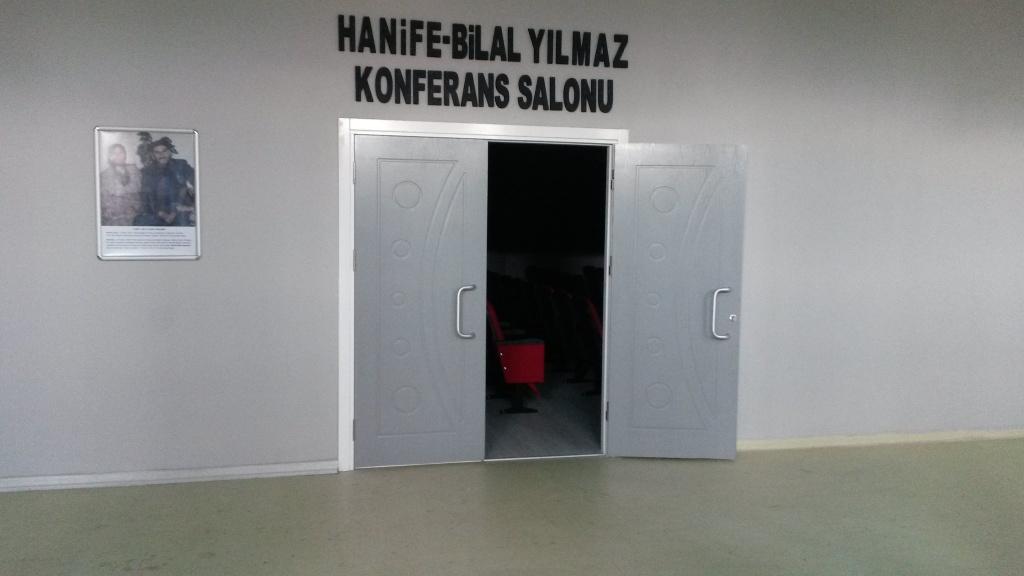 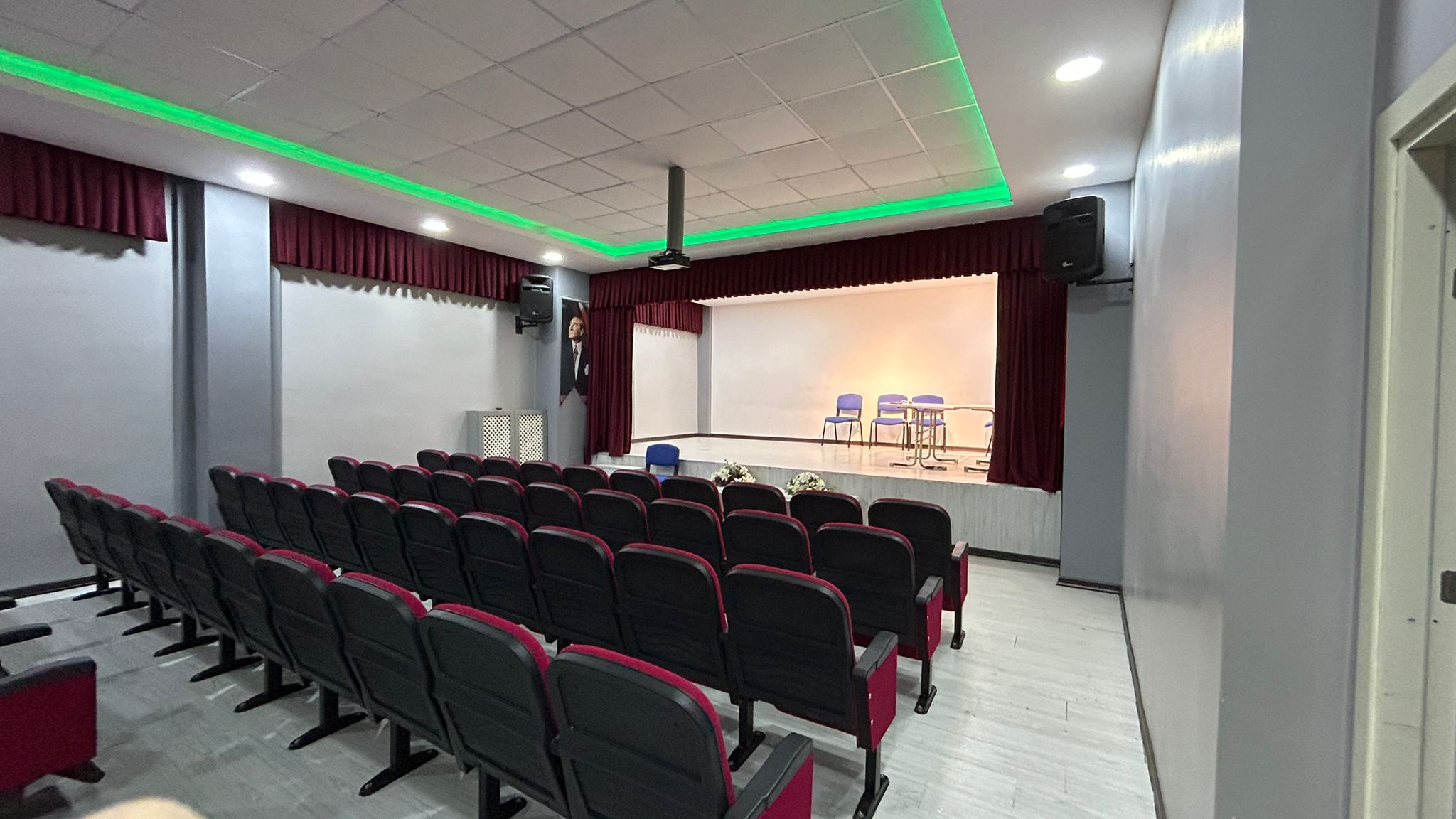 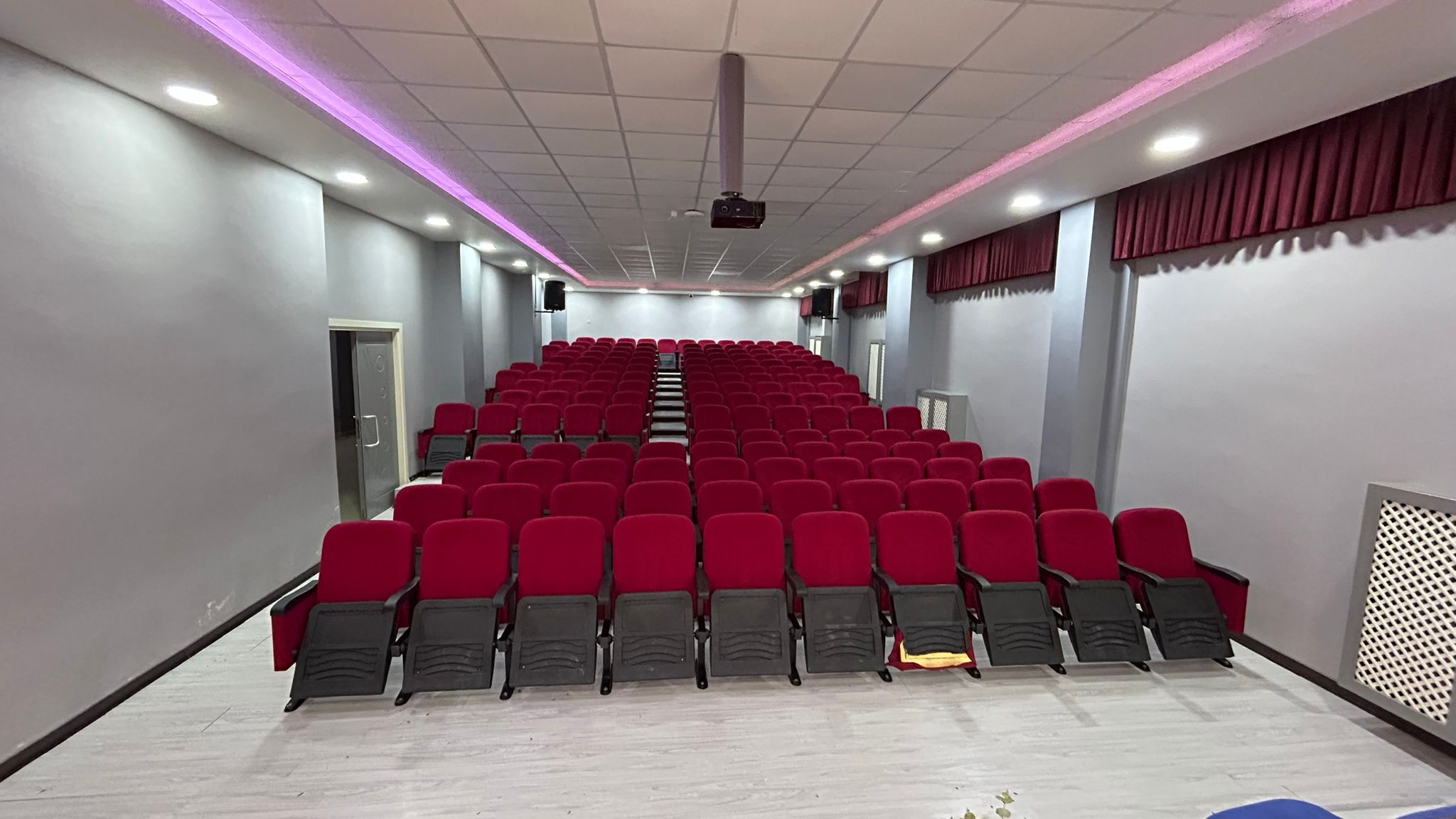 